MEDICAL AND DENTAL PRACTITIONERS COUNCIL OF ZIMBABWE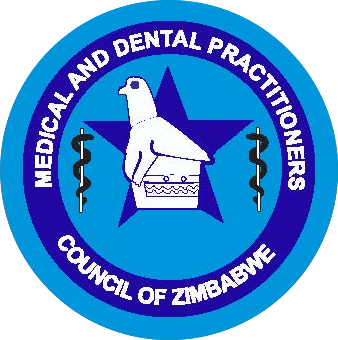 SENIOR REGISTRAR LOGBOOKFORRADIOTHERAPY & ONCOLOGYPromoting the health of the population of Zimbabwe through guiding the medical and dental professionsPERSONAL DETAILS SURNAME							…………………………………………………FORENAMES							(BLOCK LETTERS)MDPCZ REGISTRATION NUMBER:					DATE OF BIRTH 					(DD/MM/YY)Registered addressEMAIL ADDRESS											Date of Commencing SR supervised Training 					……………………………...Name of training Institution 						………………………………………Institutions & Periods/Dates1  									2  									3  									4  									Date of Assessment......................................................................................Names of Assessors: Dr.................................................................................			Designation.............................................................			DR...........................................................................			Designation.............................................................I certify that I have checked and verified this Logbook 	……………………………………………………………...................................................................Date  							Dean of  					Promoting the health of the population of Zimbabwe through guiding the medical and dental profession Preamble As a regulator Council has a statutory responsibility of assisting in the promotion of the health of the Zimbabwean public by ensuring high standards of medical education and practice.The Council has a duty to ensure that the public of Zimbabwe receives quality care.  The following guidelines have been developed to guide recently qualified Specialists both locally and abroad seeking specialist registration with the Council.Requirements for Specialist Registration Recently qualified practitioners Masters in Medicine (M Meds) or any approved specialist qualification by the Council upon successful completion of their specialist degree programmes are required to undertake 12 months Senior Registrar (SR) supervised practice in an approved teaching Designated Health Institution by the Council. The Senior Registrar programme is an accredited year of training intended to broaden both clinical acumen and knowledge base with a view of preparing for autonomous practice as a Consultant. Thus each Specialty has prescribed for itself areas, with Council input and approval, a set of generic and specific competencies that it feels forms a sound basis for lifelong development and practice as a safe Consultant.In this regard, a SR is mandated to fulfill the requirements of their respective log book.This must be duly signed by the respective supervising Consultant and submitted to the Council together with two 6 monthly  reports from and signed by the respective Clinical Director and two supervising Consultants from their respective Specialty.Where not specified in the logbook, a SR must show evidence of:Participation in ongoing regular unit meetings(pathology, radiology, oncology etc)Active in regular departmental audit meetings,Active in clinical research and teaching activities.At least 5 supervised clinical contact sessions a week , while optimally having no  more than 20 percent unsupervised work load(surgical disciplines to have one independent list/week)GENERIC FORMAT FOR PRE-REGISTRATION REQUIREMENTS SENIOR REGISTRAR Score 1 – 51 is the worst score and 5 is the best score.  Meet candidate quarterly and discuss strengths and areas of improvement.  Consolidate with rating from other departments for overall score.SECTION 2: Activities to be done;Part I – Procedures that need to be done during the 1st quarter of the senior registrar yearDate of Assessment:  ……………………………………………………………………………………Name of Assessor:  ……………………………………………………………………………………..Any additional comments:Signed: ……………………………………………………  Date: ……………………………………Part II – Procedures that need to be done during the 2nd quarter of the senior registrar yearDate of Assessment:  ……………………………………………………………………………………Name of Assessor:  ……………………………………………………………………………………..Any additional comments:Signed: ……………………………………………………  Date: ……………………………………Part III – Procedures that need to be done during the 3rd  quarter of the senior registrar yearDate of Assessment:  ……………………………………………………………………………………Name of Assessor:  ……………………………………………………………………………………..Any additional comments:Signed: ……………………………………………………  Date: ……………………………………Part IV – Procedures that need to be done during the 4th  quarter of the senior registrar yearDate of Assessment:  ……………………………………………………………………………………Name of Assessor:  ……………………………………………………………………………………..Any additional comments:Signed: ……………………………………………………  Date: ……………………………………SECTION 3: Procedures to be done;Patient Management Log Book: A. RADIOTHERAPY TREATMENT Minimum 50 Patients 1. Breast cancerSCORING KEY Score 1 – 51 is the worst score and 5 is the best score.  Meet candidate quarterly and discuss strengths and areas of improvement.  Consolidate with rating from other departments for overall score.2. Gynaecological cancers (Cervix, Uterus, Vulva, Ovary)3. Thorax- Lung Cancer 4. Gastrointestinal CancersEsophagus, Gastric, Rectal, Anal Cancers5. Head and Neck/ENT CancersLip and Oral Cavity, Oropharynx, Hypopharynx, Nasopharynx, Larynx, Paranasal Sinus Cancers, Salivary Glands6. Urological Cancers and Male Genital Cancers Kidney, Bladder, Prostate, Penile and Testis7. Skin Cancers and Melanoma8. Bone and Soft Tissue Tumours9. Adult Neurological Tumours (PNS and CNS)10. Paediatric Malignancies11. Lymphoreticular Malignancies and Myeloma12. Kaposi Sarcoma13. BrachytherapyRADIOTHERAPY TREATMENT Overall Comments:Supervisor 1: DATE: …………………   NAME: ……………………………..…..	SIGNATURE: ………………………………………..……………………………………………………………………………………………………………………………………………………………………………………………………………………………………………………………………………………….....……………………………………………………………………………………………………………………………………………………………………………………………………………………………………………………………………………………….....……………………………………………………………………………………………………………………………………………………………………………………………………………………………………………………………………………………….....Supervisor 2: DATE: …………………   NAME: ……………………………..…..	SIGNATURE: ………………………………………..……………………………………………………………………………………………………………………………………………………………………………………………………………………………………………………………………………………….....……………………………………………………………………………………………………………………………………………………………………………………………………………………………………………………………………………………….....……………………………………………………………………………………………………………………………………………………………………………………………………………………………………………………………………………………….....B. SYSTEMIC THERAPY: Chemotherapy/Hormonal and Targetted Therapy TreatmentMinimum 30 PatientsSystemic Therapy Overall Comments:Supervisor 1: DATE: …………………   NAME: ……………………………..…..	SIGNATURE: ………………………………………..……………………………………………………………………………………………………………………………………………………………………………………………………………………………………………………………………………………….....……………………………………………………………………………………………………………………………………………………………………………………………………………………………………………………………………………………….....……………………………………………………………………………………………………………………………………………………………………………………………………………………………………………………………………………………….....Supervisor 2: DATE: …………………   NAME: ……………………………..…..	SIGNATURE: ………………………………………..……………………………………………………………………………………………………………………………………………………………………………………………………………………………………………………………………………………….....……………………………………………………………………………………………………………………………………………………………………………………………………………………………………………………………………………………….....……………………………………………………………………………………………………………………………………………………………………………………………………………………………………………………………………………………….....IF THERE ARE ANY UNFILLED AREAS, THE CHAIRPERSON OF THE DEPARTMENT SHOULD PROVIDE JUSTIFICATION.Overall assessment by Chairperson Department of RadiologyRegistrable …………………………………………………………………………………………………………………..Extend Assessment by six months:………………………………………………………………………………….Non Registrable………………………………………………………………………………………………………………Recommendation by Association of RadiologistsRegistrable……………………………………………………………………………………………………………………Non registrable…………………………………………………………………………………………………………….Personal Attributes StrengthsAreas Of ImprovementScore Presentation       Personal/physical appearance Communication Patient, relatives and any other interested parties.Effective verbal skills.  Present ideas and information concisely.  Inspires confidence in colleagues.  Keeps others well informed etc        Interpersonal relations        Work colleagues and superiors ManagementPlanning and OrganizationSets goals and priorities.  Plans ahead and utilizes resources effectively.  Ability to meet deadlines and monitor tasks. Judgement Considers pros and cons before making decisions.  Considers risks.  Considers impact of decisions and seeks advice.Leadership Effectively manages situations and implements changes when required.  Motivates, coordinates, guides and develops subordinates through actions and attitudes.Ethics Observance of both the patient’s and the doctor’s rights. Considers the ethical impact of decisions.  Demonstrates actions and attitudes of integrity.Reliability Can achieve goals without supervision.  Dependable and trustworthy.Quality of WorkAchieves high quality of work that meets requirements of the job.Quantity of WorkAchieves or exceeds the standard amount of work expected on the job.Initiative A self-starter.  Provides solutions to problems.Cooperation Willingness to work with others as a team memberAssessment by other disciplines Professional conduct, reliability and quality of work.Participation in clinical audit, clinical governance and Continuous Professional Development  TeachingJunior medical and dental staff.  Nurses and other health professionals.ResearchParticipation in ongoing research.OthersActivitiesPoorSatisfactoryGoodExcellentNot doneOutpatient clinics: New patients, Review and SIM clinicsWard round attendance and participationChemotherapy AdministrationBrachytherapyChart round attendance and participationJournal Club attendance and participationMDT meetings attendance and participationActivitiesPoorSatisfactoryGoodExcellentNot doneOutpatient clinics: New patients, Review and SIM clinicsWard round attendance and participationChemotherapy AdministrationBrachytherapyChart round attendance and participationJournal Club attendance and participationMDT meetings attendance and participationActivitiesPoorSatisfactoryGoodExcellentNot doneOutpatient clinics: New patients, Review and SIM clinicsWard round attendance and participationChemotherapy AdministrationBrachytherapyChart round attendance and participationJournal Club attendance and participationMDT meetings attendance and participationActivitiesPoorSatisfactoryGoodExcellentNot doneOutpatient clinics: New patients, Review and SIM clinicsWard round attendance and participationChemotherapy AdministrationBrachytherapyChart round attendance and participationJournal Club attendance and participationMDT meetings attendance and participationName of Patient and File Number  DATEDiagnosis and Treatment Intent any previous Treatment Simulation/Treatment Technique/Planning and Prescription Patient OutcomeSupervisor Score and Signature1. Mrs A. Faith12/200310/05/13Breast Cancer Stage T2 N1 M0Post MRM and 6 cycles of CAFSimulated and Treatment planning done;Prescribed 45Gy/20#/4weeks @ 2Gy/# Completed RTTreatment well-tolerated2. 3. 4. 5. Name of Patient and File Number  DATEDiagnosis and Treatment Intent any previous Treatment Simulation/Treatment Technique/Planning and Prescription Patient OutcomeSupervisor Score and Signature1. Mrs A. Faith12/200310/05/13Breast Cancer Stage T2 N1 M0Post MRM and 6 cycles of CAFSimulated and Treatment planning done;Prescribed 45Gy/20#/4weeks @ 2Gy/# Completed RTTreatment well-tolerated2. 3. 4. 5. Name of Patient and File Number  DATEDiagnosis and Treatment Intent any previous Treatment Simulation/Treatment Technique/Planning and Prescription Patient OutcomeSupervisor Score and Signature1. Mrs A. Faith12/200310/05/13Breast Cancer Stage T2 N1 M0Post MRM and 6 cycles of CAFSimulated and Treatment planning done;Prescribed 45Gy/20#/4weeks @ 2Gy/# Completed RTTreatment well-tolerated2. 3. 4. Name of Patient and File Number  DATEDiagnosis and Treatment Intent any previous Treatment Simulation/Treatment Technique/Planning and Prescription Patient OutcomeSupervisor Score and Signature1. Mrs A. Faith12/200310/05/13Breast Cancer Stage T2 N1 M0Post MRM and 6 cycles of CAFSimulated and Treatment planning done;Prescribed 45Gy/20#/4weeks @ 2Gy/# Completed RTTreatment well-tolerated2. 3. 4. 5. Name of Patient and File Number  DATEDiagnosis and Treatment Intent any previous Treatment Simulation/Treatment Technique/Planning and Prescription Patient OutcomeSupervisor Score and Signature1. Mrs A. Faith12/200310/05/13Breast Cancer Stage T2 N1 M0Post MRM and 6 cycles of CAFSimulated and Treatment planning done;Prescribed 45Gy/20#/4weeks @ 2Gy/# Completed RTTreatment well-tolerated2. 3. 4. 5. Name of Patient and File Number  DATEDiagnosis and Treatment Intent any previous Treatment Simulation/Treatment Technique/Planning and Prescription Patient OutcomeSupervisor Score and Signature1. Mrs A. Faith12/200310/05/13Breast Cancer Stage T2 N1 M0Post MRM and 6 cycles of CAFSimulated and Treatment planning done;Prescribed 45Gy/20#/4weeks @ 2Gy/# Completed RTTreatment well-tolerated2. 3. 4. 5. Name of Patient and File Number  DATEDiagnosis and Treatment Intent any previous Treatment Simulation/Treatment Technique/Planning and Prescription Patient OutcomeSupervisor Score and Signature1. Mrs A. Faith12/200310/05/13Breast Cancer Stage T2 N1 M0Post MRM and 6 cycles of CAFSimulated and Treatment planning done;Prescribed 45Gy/20#/4weeks @ 2Gy/# Completed RTTreatment well-tolerated2. 3. 4. 5. Name of Patient and File Number  DATEDiagnosis and Treatment Intent any previous Treatment Simulation/Treatment Technique/Planning and Prescription Patient OutcomeSupervisor Score and Signature1. Mrs A. Faith12/200310/05/13Breast Cancer Stage T2 N1 M0Post MRM and 6 cycles of CAFSimulated and Treatment planning done;Prescribed 45Gy/20#/4weeks @ 2Gy/# Completed RTTreatment well-tolerated2. 3. 4. 5. Name of Patient and File Number  DATEDiagnosis and Treatment Intent any previous Treatment Simulation/Treatment Technique/Planning and Prescription Patient OutcomeSupervisor Score and Signature1. Mrs A. Faith12/200310/05/13Breast Cancer Stage T2 N1 M0Post MRM and 6 cycles of CAFSimulated and Treatment planning done;Prescribed 45Gy/20#/4weeks @ 2Gy/# Completed RTTreatment well-tolerated2. 3. 4. 5. Name of Patient and File Number  DATEDiagnosis and Treatment Intent any previous Treatment Simulation/Treatment Technique/Planning and Prescription Patient OutcomeSupervisor Score and Signature1. Mrs A. Faith12/200310/05/13Breast Cancer Stage T2 N1 M0Post MRM and 6 cycles of CAFSimulated and Treatment planning done;Prescribed 45Gy/20#/4weeks @ 2Gy/# Completed RTTreatment well-tolerated2. 3. 4. 5. Name of Patient and File Number  DATEDiagnosis and Treatment Intent any previous Treatment Simulation/Treatment Technique/Planning and Prescription Patient OutcomeSupervisor Score and Signature1. Mrs A. Faith12/200310/05/13Breast Cancer Stage T2 N1 M0Post MRM and 6 cycles of CAFSimulated and Treatment planning done;Prescribed 45Gy/20#/4weeks @ 2Gy/# Completed RTTreatment well-tolerated2. 3. 4. 5. Name of Patient and File Number  DATEDiagnosis and Treatment Intent any previous Treatment Simulation/Treatment Technique/Planning and Prescription Patient OutcomeSupervisor Score and Signature1. Mrs A. Faith12/200310/05/13Breast Cancer Stage T2 N1 M0Post MRM and 6 cycles of CAFSimulated and Treatment planning done;Prescribed 45Gy/20#/4weeks @ 2Gy/# Completed RTTreatment well-tolerated2. 3. 4. 5. Name of Patient and File Number  DATEDiagnosis and Treatment Intent any previous Treatment Procedure/Treatment Technique/Planning and Prescription Patient OutcomeSupervisor Score and Signature1. Mrs A. Faith12/200310/05/13Cervical Cancer Stage IIBOn Chemoradiation Brachytherapy Procedure and planning- Brief description7Gy to Point A, once a week x 3 insertionCompleted Treatment well-tolerated2. 3. 4. 5. Name of Patient and File Number  DATEDiagnosis and Treatment Intent any previous Treatment Regimes and prescription(BSA)Patient OutcomeSupervisor Score and Signature1. Mrs A. Faith12/200310/05/13Breast Cancer Stage T2 N1 M0Post MRM Radical TreatmentAC x4  Tx4 (BSA 1.6)AC = Doxorubicin 60mg/m2 (100mg) and cyclophosphamide 600mg/m2 (1000mg) Day 1 every 21 days for 4 cycles followed by 4 cycles of Taxotere 100mg/m2 Day 1 every 21 days for 4 cycles Completed 8 cycles of chemotherapy; Well-tolerated2. 3. 4. 5. 6.7.8.9.101112131415161718192021222324252627282930